Приложение 1Карточка «Эй Ар Гайд» («Перемены»)Приложение 2Задание №1. Почему К.А. Тимирязев назвал лишайники «организмами-сфинксами»?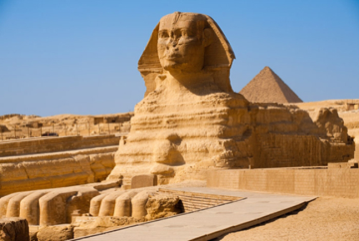 Создать модель на плоскости из пластилина или рисунок лишайника. Сделать подписи. Рассказать о строении лишайников.Задание №2. К какой группе лишайников можно отнести данных представителей? Составить схему «Многообразие лишайников» (привести по 2 примера к каждой группе). Работа с гербарием.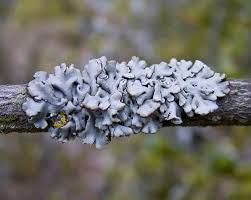 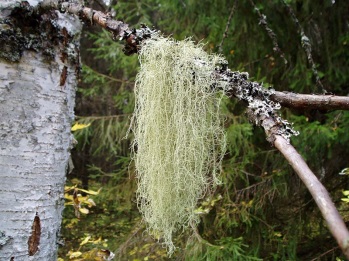 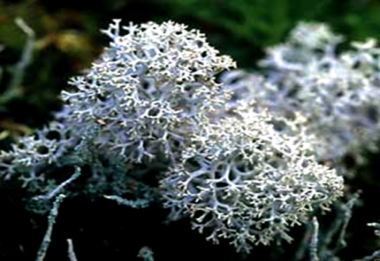 Задание №3. Что произойдет, если отделить водоросль от гриба в лишайнике?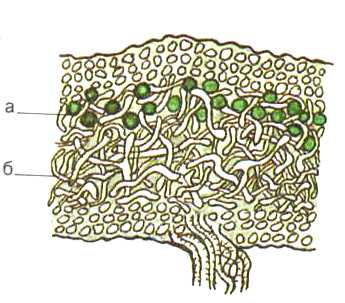 Как осуществляется питание лишайников? Составьте схему «Питание лишайников»Задание №4. Докажите, что лишайники – пионеры в природной экосистеме.  Расскажите, где обитают и как размножаются лишайники. Изобразите в виде схем и рисунков. Примечание:           ПИОНЕ́Р-Человек, который один из первых проник и поселился в новой стране.  2. Тот, кто положил начало 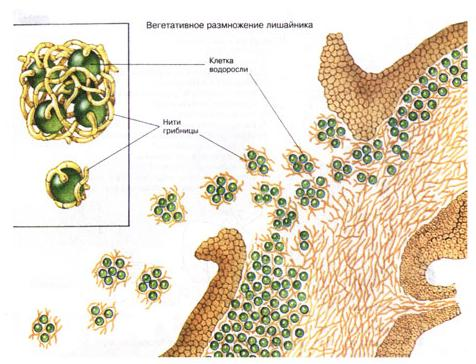 Задание №5. Как лишайники спасли людей? Запишите (перечислите) и расскажите особенности лишайников.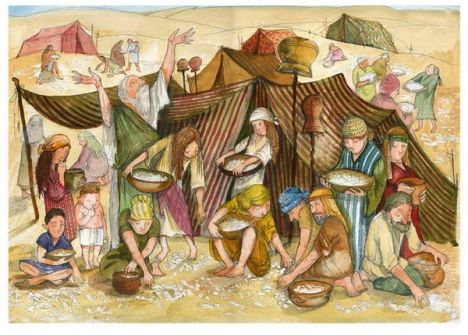 Примечание: прочитайте легенду (Знаете ли вы, что…)Задание №6. Что представляет собой лакмусовая бумага, можно ли с помощью её определить в какой из прозрачной жидкости кислота? Какое значение имеют лишайники? Составить кластер.Примечание: От 1 до 6 - кислая среда, 7-нормальный рН, от 8 до 14 - щелочная среда.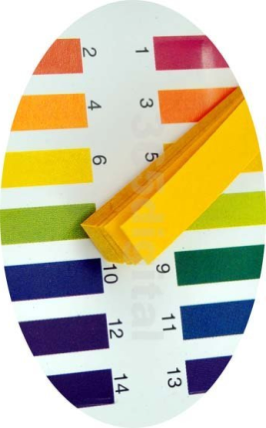 ДоУтверждениеПослеЛишайник – представители царства растенийЛишайники способны выдерживать многомесячную засуху и оживать после первого дождяВ загрязненном отходами человеческой деятельности воздухе лишайники не растутЛишайники способны расти на голом камне, заселяют валуны и скалы, могут расти на поверхности стеклаПродолжительность жизни лишайника 200-300 летОлений мох - лишайникЛишайники растут очень быстроЧеловек может употреблять в пищу лишайникиЛишайники выделяют особые кислотыОтмирая, лишайники дают начало почве, на которой уже смогут жить отдельные растения